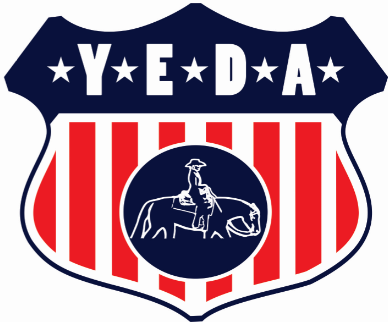 Guidelines for the YEDA NYATT Team competition at the 
2022 All American Quarter Horse Congress:YEDA will enter one team in the NYATT competition to compete on an exhibition levelThis exhibition team can place in individual NYATT classes but not as an overall teamYEDA can pick two exhibitors and an alternate for the 7 classes offeredThe classes offered are:  Showmanship, Horsemanship, Western Pleasure, Hunter Under Saddle, Hunt Seat Equitation, Reining, and Barrel RacingAll members of the team must reside in Ohio, Michigan, or PennsylvaniaYEDA will help with the expenses of this competitionTeam members are expected to participate in fundraising activities and pay a portion out of pocketTeam members will be chosen from riders who turn in the attached application by July 20, 2022Applications will be judged by impartial judges using the attached rubric as their guideThe rubric will have a possible 100 points based on the following: 10 points for application, 20 points for YEDA points, 20 points for AQHA or other breed association national or state points, 50 points for video.  All team members must own or have an official AQHA lease on the registered Quarter Horse they are showingAll team members must be a current 2022-2023 member in good standing with YEDA in any divisionAll team members must be under the age of 18 as of January 1, 2022All team members must be a member of AQHYA The advisors of the YEDA NYATT team are Jessica Daniels & Kyle Jones2022 YEDA NYATT Team ApplicationPlease rank the classes you would like to be considered for from 1 being top pick and put a line through classes you would not do:Showmanship                ________Western Pleasure          ________Horsemanship                ________Hunter Under Saddle    ________Hunt Seat Equitation     ________Reining                             ________Barrels                             ________Include the following attachments with this application: An essay 500 words or less written by you, on the following prompt: “What it means to me to be on the YEDA NYATT team.”Copy of horses AQHA registration papers showing proper ownership or leaseCopy of your AQHYA membership card.Printout of your AQHA, other breed association national and state pointsVideo of you riding or showing the horse you would exhibit in the classes you have chosen. You are welcome to upload videos and share links in the email. Email application and all attachments to:   Rweitzel@showyeda.com  by July 20,2022Name Date of BirthYEDA TeamYEDA Back NumberAddressPhone NumberEmailParents NameParents Phone #Parents EmailAQHYA Member Number AQHYA Member Number AQHA Horse Registered #AQHA Horse Registered Name AQHA Horse Registered Name YEDA Congress Team RubricYEDA Congress Team RubricYEDA Congress Team RubricYEDA Congress Team RubricYEDA Congress Team RubricYEDA Congress Team RubricYEDA Congress Team RubricYEDA Congress Team RubricYEDA Congress Team RubricYEDA Congress Team RubricYEDA Congress Team RubricYEDA Congress Team RubricYEDA Rider NameYEDA Rider Name__________________________________________________________Class Preferences:Class Preferences:(1) ____________________(1) ____________________(2) _____________________(2) _____________________(2) _____________________(2) _____________________(2) _____________________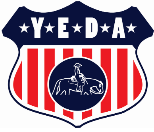 5Exceeds the Expectation5Exceeds the Expectation4Meets the Expectation4Meets the Expectation2Approaching Expectation2Approaching Expectation1Does not meet the Expectation1Does not meet the Expectation1Does not meet the ExpectationWeightTotalCongress Team Application/ EssayAll questions include complete responses. The essay (reason you would like to be selected as a team member) is well focused, unique, and/orinspiring.All questions include complete responses. The essay (reason you would like to be selected as a team member) is well focused, unique, and/orinspiring.All questions include responses. The essay (reason you would like to be selected as a team member) is clearly related to the assigned prompt.All questions include responses. The essay (reason you would like to be selected as a team member) is clearly related to the assigned prompt.Responses may or may not be complete for all questions. The essay (reason you would like to be selected as a team member) includes limited details or is notclearly related to the prompt.Responses may or may not be complete for all questions. The essay (reason you would like to be selected as a team member) includes limited details or is notclearly related to the prompt.All questions are not complete. The topic of the essay (reason you would like to be selected as a team member) is vague, incomplete, or difficult to follow.All questions are not complete. The topic of the essay (reason you would like to be selected as a team member) is vague, incomplete, or difficult to follow.All questions are not complete. The topic of the essay (reason you would like to be selected as a team member) is vague, incomplete, or difficult to follow.x2Total YEDA points from previousseasonOver --- total points from previous YEDA seasonOver --- total points from previous YEDA seasonBetween --- and --- total points from previous YEDA seasonBetween --- and --- total points from previous YEDA seasonBetween --- and --- total points from previous YEDA seasonBetween --- and --- total points from previous YEDA seasonUnder --- total points from previous YEDA seasonUnder --- total points from previous YEDA seasonUnder --- total points from previous YEDA seasonx4AQHAPointsOver --- total AQHA points, including points in the class(es) that you hope to show in forNYATTOver --- total AQHA points, including points in the class(es) that you hope to show in forNYATTBetween --- and --- total AQHA points, including points in the class(es) that you hope to show in forNYATTBetween --- and --- total AQHA points, including points in the class(es) that you hope to show in forNYATTBetween --- and --- total AQHA points in any/various eventsBetween --- and --- total AQHA points in any/various eventsUnder --- total AQHA points in any/various eventsUnder --- total AQHA points in any/various eventsUnder --- total AQHA points in any/various eventsx 4VideoSubmissionVideo represents therider showing in theclass(es) they hope toshow in for NYATT atan AQHA/Open/4-HShow. The pattern or railperformance is aboveaverage.Video represents therider showing in theclass(es) they hope toshow in for NYATT atan AQHA/Open/4-HShow. The pattern or railperformance is aboveaverage.Video represents the ridershowing in the class(es)they hope to show in forNYATT at anAQHA/Open/4-H showOR another location. Thepattern or railperformance is average orabove average.Video represents the ridershowing in the class(es)they hope to show in forNYATT at anAQHA/Open/4-H showOR another location. Thepattern or railperformance is average orabove average.Video represents the ridershowing in the class(es) theyhope to show in for NYATTat an AQHA/Open/4-H showOR another location. Thepattern or rail performance isaverage.Video represents the ridershowing in the class(es) theyhope to show in for NYATTat an AQHA/Open/4-H showOR another location. Thepattern or rail performance isaverage.Video represents the ridershowing in the class(es) theyhope to show in for NYATT at an AQHA or Open show OR another location. The pattern or rail work is either lacking in quality for the event/discipline or quality of performance is  indeterminable based on thequality of the video or otherfactors.Video represents the ridershowing in the class(es) theyhope to show in for NYATT at an AQHA or Open show OR another location. The pattern or rail work is either lacking in quality for the event/discipline or quality of performance is  indeterminable based on thequality of the video or otherfactors.Video represents the ridershowing in the class(es) theyhope to show in for NYATT at an AQHA or Open show OR another location. The pattern or rail work is either lacking in quality for the event/discipline or quality of performance is  indeterminable based on thequality of the video or otherfactors.x10Comments/Notes:Comments/Notes:Comments/Notes:Comments/Notes:Comments/Notes:Comments/Notes:Comments/Notes:Comments/Notes:Comments/Notes: